KNIGHTS Dig-It Club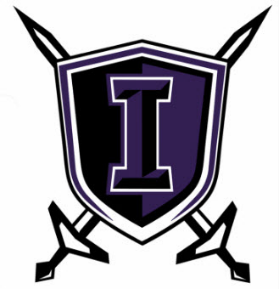 MEMBERSHIPSUPPORT YOUR KNIGHTS BY BECOMING PART OF THE KNIGHTS VOLLEYBALL BOOSTER CLUB Your investment as a Member provides the following: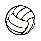 Funding for the Senior College Scholarship ProgramFinancing for programs and needs outside the volleyball budget, including: website, concessions, spirit wear, banners and signs, banquet, etc. Please select a level of family membership and complete the information below	 $25.00	Bump Member (Required)	 $50.00	Set Member (Family Membership)			1 X Official Program	 $75.00	Dig-It Member (Bonus Membership)Program Recognition (name only), 1 X Official ProgramName to be used for program:									_____Email: 										Phone Number:											Player Name:							  2020 Grade/Class:			Check #:		 Make Checks Payable to Knights Dig-It Club.  Turn in by Wednesday, August 24th to your coach or Becky Hicks.